Departamento Artes y LenguajePlan de Aprendizaje RemotoIntroducción generalLos mitos, son relatos tradicionales que revelan la forma de entender el mundo para un pueblo o cultura. Por ello, su importancia es vital, ya que a partir de estos relatos podemos acceder a las creencias, valores y tradiciones de un pueblo.En esta oportunidad, te invitamos a conocer una cultura originaria, justamente a partir de uno de sus mitos, utilizando distintas habilidades dependiendo de la asignatura y actividad a desarrollar, En primer lugar, desde la asignatura de inglés, te presentaremos un bello relato mítico perteneciente al pueblo originario Haida, para que tengas un primer contacto con esta cultura y conozcas algunas de sus creencias. En esa sección, trabajaremos principalmente a partir de la comprensión de lectura y el reconocimiento de algunos elementos.Luego, en la sección de Lenguaje, te entregaremos más información sobre otros aspectos de esa cultura: costumbres, características del espacio que habitaban, creencias y tradiciones. Así, a partir de esa información y de los elementos del mito leído en la primera sección, deberás crear un relato, planificando tu escritura y siguiendo las recomendaciones que señalaremos en ese momento.Más adelante, en la sección de artes, te enseñaremos como realizar un “libro de artista”, para que puedas  utilizar tus habilidades creativas representando visualmente el relato desarrollado en la sección anterior. Finalmente, dentro de esta misma área, en música y tecnología, te presentaremos alguna(s) ceremonia(s) realizadas por distintos pueblos originarios, para que puedas apreciar la importancia que adquiere la música como manifestación cultural e investigues sobre la evolución que tuvieron algunos de los instrumentos que ellos utilizaban.Como puedes apreciar, esta guía es una invitación a comprender la manera en que veían el mundo culturas más antiguas y cercanas a la naturaleza, enriqueciendo de esta forma nuestra mirada y fomentando, además, el desarrollo de nuestra creatividad.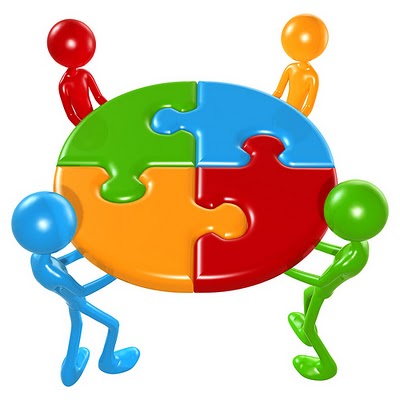 Sección I: InglésInstrucciones de la sección:1. Lea el fragmento inicial para comprender el sentido de la actividad.2. Antes de leer el texto central de la sección (Raven steals the light), localice el vocabulario inserto en el texto utilizando diccionario Ingles-Español o diccionario virtual.3. Lea atentamente el texto “Raven steals the light”.4. Elija la alternativa correcta para evaluar la correcta comprensión del texto.5. Desarrollar el resumen del texto:a) Buscando el significado de las palabras que aparecen en el recuadro.b) Completar el resumen con cada una de las palabras del recuadro, como muestra el modelo.La importancia de los mitos.Para comenzar nuestro trabajo, nos adentraremos en el mundo del mito, no para explicarnos el origen de las cosas o los fenómenos que son parte de nuestra vida, sino para conocer otra forma de ver el mundo, perteneciente a una de las tantas culturas presentes en nuestro planeta.En este sentido, debemos recordar que la lectura es una actividad inherente al ser humano, que nos permite aprender, desarrollar nuestras propias convicciones y comprender diferentes puntos de vista. Esto, ya que nos permite adentrarnos en diversos mundos que a veces nos parecen lejanos, pero que pueden llegar a marcar nuestras vidas y la de quienes nos rodean. Uno de estos relatos, que refleja la cosmovisión o forma de ver el mundo de una cultura, es el mito. Los mitos, son relatos maravillosos, situados fuera de un tiempo específico, que nos hablan generalmente de la creación de un mundo, del origen de los fenómenos naturales o de los dioses en los que cree una determinada cultura. Por esto, su lectura es valiosa, ya que nos permite observar lo que nos rodea, tal como lo hacían otros hombres y mujeres, en tiempos y lugares remotos.En esta oportunidad, disfrutaremos de un mito perteneciente a una cultura lejana: los Haida, de la que compartiremos más información en el desarrollo de la guía.Te invitamos ahora a conocerlos a partir de uno de sus mitos más importantes, que ha llegado hasta nosotros viajando de voz en voz durante cientos de años.Recuerda, antes de leer el mito, localizar el vocabulario que se indica a continuación, para facilitar la lectura.I.-Before reading the story look up the following meaning. 	(3 points)II.- Read the story and answer the questions.Questions:III.-THIS IS A SUMMARY OF THE STORY.A.- LOOK UP THE MEANING OF THE WORDS YOU DON´T KNOW  IN THE BOX.B.- COMPLETE THE SUMMARY BY WRITING THE CORRECT WORDS INTO THE GAPS. (5 POINTS)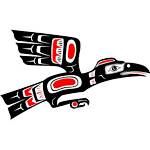 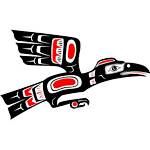 Principio del formularioRaven wanted to STEAL the light from an old ……………….. When the old man's …………………came down to the river for water, Raven ………………himself into a hemlock needle and ………………….into her basket. The girl ……………….him when she drank the …………….. . Inside her belly, Raven changed himself into a …………..baby. After he was born, the old magician loved him too much, and …………..his grandson by giving …………to the child's every ……………….. . Raven wanted to play with the ………………that held the light.The old man couldn't say'"No," so he ……………………..the box and …………………..the ball of light to …………….. .Raven changed into his bird form and ……………..up the chimney hole with the light. The magician flew after him. Raven got …………………..from carrying the ……………light, so he broke off some ……………………..and threw them into the ……………… .These pieces became the stars, moon, and sun.RúbricasSección II: Lengua y LiteraturaInstrucciones de la sección:1. Recuerda trabajar esta parte de la guía luego de haber desarrollado la sección de inglés, respetando el orden propuesto.2. Lee con atención los distintos textos que aparecen, para que logres con éxito los objetivos de las actividades propuestas.3. Como la actividad central consiste en desarrollar un relato, te recomendamos planificar y hacer un texto borrador, antes de escribir la versión final de tu texto (puedes guiarte, si lo deseas, de lo propuesto en la segunda guía que trabajamos este año).Conociendo la cultura Haida.Si bien hoy quedan muy pocos individuos que puedan identificarse como pertenecientes a la cultura Haida, lo cierto es que este fue un pueblo muy valioso e importante, que es considerado como una nación originaria en Norteamérica, por lo que poseen una bandera propia, un sistema de creencias particular, leyes y normas de organización independientes, y hasta un idioma que los diferencia de otros pueblos de la zona.En la actualidad, sin embargo, se calcula que apenas quedan veinte hablantes oficiales de su idioma y unos pocos cientos de personas ligadas a su cultura, por lo que, antes que desaparezcan, creemos importante conocer y comprender su forma de ver el mundo, al igual como debiese serlo el conocer y comprender otros pueblos originarios más cercanos, con quienes tenemos vínculos todavía mayores, que no debemos olvidar.A continuación, te presentaremos dos breves textos que nos entregan información sobre la cultura Haida. Luego, a partir de esa información y de tu propia creatividad, te invitamos a crear un relato que refleje las características de ese pueblo, tal como se indicará más adelante.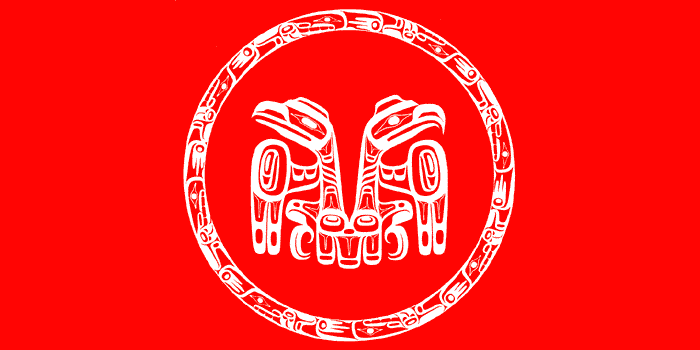 Bandera de la nación HaidaI. Lee los siguientes textos y responde las preguntas asociadas.Texto I1. Organiza la información que contiene el texto redactándola con tus propias palabras, a partir de lo solicitado en el siguiente cuadro:(3 puntos)Texto II2. Explica con tus palabras, ¿cuál era el objetivo principal que tenían los que realizaron la película y de qué forma pretendían lograr ese objetivo?                                                                                (2 puntos)R._____________________________________________________________________________________________________________________________________________________________________________________________________________________________________________________________________________________________________________________________________________________________________________________________________________________________II. Escritura y producción de textos.Ahora, a partir del conocimiento que has adquirido sobre la cultura Haida, te invitamos a crear un relato, en el que desarrolles una historia de tu invención, incorporando algunos elementos vistos.Para el correcto desarrollo de este relato, deberás considerar los siguientes puntos:Uso de un narrador protagonista (es decir, que narre acciones que principalmente le ocurran a él o ella).Dicho protagonista, debe pertenecer a la cultura Haida (tú elijes nombre, género y edad, pero es importante que desarrolles el relato imaginando que pertenece a esa cultura).Tú decides en qué época se desarrollará el relato, pero es importante que las acciones ocurran en el espacio en qué vivían los Haidas.La historia debe incluir al menos cinco elementos (costumbres, construcciones o creencias), características de la cultura Haida (puedes incluirlos basándote en el mito narrado en la sección de inglés o a partir de la información entregada en los textos de eta sección).Debes ocupar el espacio asignado en la guía para el desarrollo de la historia (en caso de escribirla en cuaderno o en otro formato, intenta que ocupe una cantidad similar de espacio).La estructura del relato debe contener momentos de inicio, desarrollo y final (recuerda que puedes revisar estos conceptos en la guía 2 trabajada durante el año)Al momento de la revisión del relato, además de los puntos anteriores, se tendrá en cuenta la correcta redacción y el buen uso de la ortografía.Para organizar de mejor forma tu relato, antes de escribirlo, te pedimos puedas completar la siguiente tabla. De esta forma, además, puedes planificar el uso de los distintos elementos solicitados.(5 puntos)10 puntosRúbricasI. Sección de lectura.1. Cuadro para organizar información extraída del texto I.2. Pregunta global texto II.II. Sección de producción de texto y escritura.Cuadro planificación de textoPuntaje asignado por cada uno de los recuadros.Relato creado por el/la estudiante.Uso del narrador protagonista y características del personaje.Espacio en que se desarrollan las accionesUso de elementos propios del pueblo Haida. Redacción, ortografía y estructura del relato.Sección III: Departamento de ArtesInstrucciones de la sección:1. Recuerda trabajar esta parte de la guía luego de haber desarrollado la sección de inglés y lenguaje, respetando el orden propuesto.2. Lee con atención las distintas actividades que se mencionan y recuerda aclarar tus dudas antes de desarrollar lo solicitado, ya sea en las videoconferencias destinadas para ello o a través del contacto directo con tus profesores.Artes Visuales:La actividad solicitada es que realices un libro de artista, a partir del relato creado en la sección de Lengua y Literatura.¿Qué es un libro de artista?Un libro de artista no es un libro tradicional, ya que no tiene un orden único para leerlo u observarlo. Para su realización debes pensar en lo que quieres transmitir planificando cómo será este “Libro de artista” y en base a ello diseñar el objeto (creándolo totalmente o reutilizando objetos ya existentes) y pensar qué dibujos, texturas y formas vas a utilizar, al mismo tiempo que determinas cuáles son las palabras o frases más representativas. También es importante el trabajo de la tipografía, es decir, el tipo de letra utilizada, pues además de entregar un mensaje es un elemento visual importante.A continuación, te presentamos algunos ejemplos, para acompañar la explicación: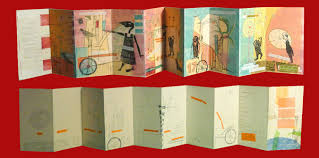 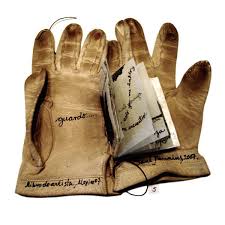 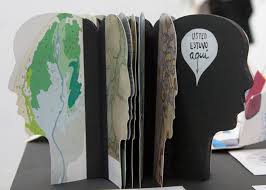 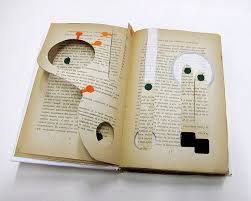 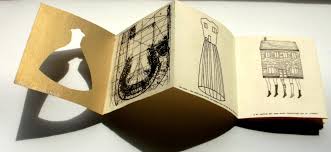 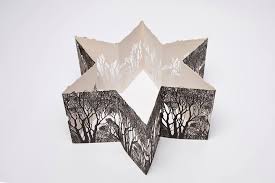 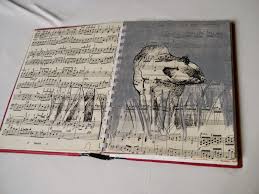 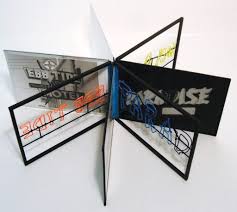 Además, te invitamos a ver el siguiente video donde puedes apreciar la mirada de diversas personas en la creación.Requisitos para el libro de artista:Debe tener relación con el relato creado en la sección de lenguaje.Debe haber relación entre lo que se dice y lo que se ve, utilizando elementos (objetos, imágenes, dibujos, tipografías etc) de forma creativa.Deben trabajar como mínimo 6 carillas de 10 X10 cm. U otro formato según el desarrollo de su propuesta.La técnica es libre. Pueden utilizar los materiales que quieran para realizar su trabajoArtes Musicales:“Yo no sé por qué los winkas insisten en vernos como éramos hace 500 o 400 años: con lanzas y flechas, en rucas…Nosotros no los vemos a ellos con armaduras y caballos y arcabuces…” Opiniones de músicos mapuche de Santiago.      En los pueblos originarios, gran parte de la música está ligada a la ritualidad. Se utiliza en ceremonias para comunicarse con los dioses y espíritus tutelares. La música también cumple una función social importante a través de los cantos que recuerdan la mitología y la historia de cada grupo étnico.      A continuación, te presentamos una serie de enlaces en los cuáles podrás encontrar ejemplos de esta música vinculada a las ceremonias y rituales.       Como verás, se trata de ejemplos representativos de distintas zonas de nuestro país (diabladas de la zona norte, música ritual de los mapuche, música de rapa nui) y también hemos incluido un ejemplo de la cultura Haida, con la que has trabajado a lo largo de esta guía.        Ahora debes escucharlas y hacer un análisis de estos tipos de expresión auténtica y autóctona, respondiendo a continuación, un breve cuestionario.Diablada zona nortehttps://www.youtube.com/watch?v=EqetCK3ra2UMapuchehttps://www.youtube.com/results?search_query=musica+mapuche+instrumentalPascuensehttps://www.youtube.com/watch?v=4HYjUwdBLH4Cultura Haidahttps://www.youtube.com/watch?v=cqUrw0m32YwRealiza un análisis reflexivo en torno a la música tribal, contestando estas breves preguntas:1. ¿Cuál es la función de la música en las ceremonias de las diferentes tribus y pueblos indígenas a lo largo del mundo? Menciona tres aspectos relacionados con la función (uso) de la música en las ceremonias tribales.                                                                                                                     (4 puntos)R._____________________________________________________________________________________________________________________________________________________________________________________________________________________________________________________________________________________________________________________________________________________________________________________________________________________________2. ¿Usan instrumentos musicales para acompañar sus cánticos? Nombra tres de ellos.          (4 puntos)R.__________________________________________________________________________________________________________________________________________________________________________________________________________________________________________________________________________________________________________________________________________3. La música urbana está conformada por grupos socio-culturales separados entre sí, ya sea por intereses particulares, estilos de vida, visión de la sociedad, relación con el poder, entre otros aspectos. Teniendo en cuenta esa definición, señala tres grupos “tribales urbanos” y menciona una característica que representa a cada uno de ellos.                                                                                                   (4 puntos)R.________________________________________________________________________________________________________________________________________________________________________________________________________________________________________________________________________________________________________________________________________________________________________________________________________________________________________________________________________________________________________________Tecnología:     En esta última sección, te invitamos a analizar la evolución o variaciones que han tenido algunos de los instrumentos utilizados en las interpretaciones escuchadas para la asignatura de Música.     En este caso, te pedimos trabajar con instrumentos de percusión, como tambores. Para realizar la actividad, deberán analizar al menos 3.        Para ello completan la siguiente tabla y dibujar, a continuación, cada uno de esos instrumentos     El dibujo o imagen del objeto, sirve para apreciar su forma, solución tecnológicas y materiales. Junto al dibujo, Indica además medidas del objeto (alto, ancho y profundidad)Links de apoyo:En estas páginas encontrarás apoyo para investigar sobre el tema solicitado en tecnología,http://www.ispmusica.com/bancos-de-pruebas-instrumentos/baterias-y-platos/didactica-baterias/1819-la-percusion.html#:~:text=Desde%20antiguo%2C%20los%20instrumentos%20m%C3%A1s,tensiones%20adicionales%20para%20producir%20sonidos.&text=evolucionando%20en%20su%20construcci%C3%B3n.https://www.sandwatchstudio.com/2018/03/12/los-7-instrumentos-de-percusion-mas-modernos-del-siglo/https://horadelrecreo.com/c-instrumentos-musicales/instrumentos-de-percusion/Recuerda:Una vez que hayas finalizado tu trabajo envíalo al mail departamentoartes.bha@gmail.com:-Para artes visuales tómale fotografías a tu libro de artista y envíalas en orden para entender el libro.-Para música y tecnología, puedes desarrollar la actividad en la guía o a mano y adjuntar las imágenes.RúbricasArtes visuales: Puntaje total 12 puntos.Sección I: TemaSección ll: Técnica:Sección lll: ComposiciónSección 4: Creatividad Extra: Indicador “Sobresaliente” 2 puntos.Rúbrica Artes Musicales: Puntaje total 12 puntos.Sección I: Desarrollo de preguntasSección 2: Instrumentos musicalesSección 3: Tribus urbanas Extra: Indicador “Sobresaliente” 3 puntos.Rúbrica Tecnología: Puntaje total 12 puntos.Responde lo solicitado en los recuadros Instrumento 1Instrumento 2Instrumento 3Dibujo 1Dibujo 2Dibujo 3Extra: Indicador “Sobresaliente” 3 puntos.Asignaturas:Departamento de artes: Artes Visuales, Musicales y TecnologíaDepartamento de Lenguaje: Inglés Y Lengua y LiteraturaDepartamento de artes: Artes Visuales, Musicales y TecnologíaDepartamento de Lenguaje: Inglés Y Lengua y LiteraturaDepartamento de artes: Artes Visuales, Musicales y TecnologíaDepartamento de Lenguaje: Inglés Y Lengua y LiteraturaDepartamento de artes: Artes Visuales, Musicales y TecnologíaDepartamento de Lenguaje: Inglés Y Lengua y LiteraturaDepartamento de artes: Artes Visuales, Musicales y TecnologíaDepartamento de Lenguaje: Inglés Y Lengua y LiteraturaGuía: “Mitos, relatos y ceremonias” “Mitos, relatos y ceremonias”LetraBBDocente(s):Camila Peña (Artes visuales)          Jorge Rodríguez (Música)Josué Espinoza (Tecnología)           Teresa Zúñiga (Inglés)Hugo Rivas y Sergio Bastías (Lengua y Literatura)Camila Peña (Artes visuales)          Jorge Rodríguez (Música)Josué Espinoza (Tecnología)           Teresa Zúñiga (Inglés)Hugo Rivas y Sergio Bastías (Lengua y Literatura)Camila Peña (Artes visuales)          Jorge Rodríguez (Música)Josué Espinoza (Tecnología)           Teresa Zúñiga (Inglés)Hugo Rivas y Sergio Bastías (Lengua y Literatura)Camila Peña (Artes visuales)          Jorge Rodríguez (Música)Josué Espinoza (Tecnología)           Teresa Zúñiga (Inglés)Hugo Rivas y Sergio Bastías (Lengua y Literatura)Camila Peña (Artes visuales)          Jorge Rodríguez (Música)Josué Espinoza (Tecnología)           Teresa Zúñiga (Inglés)Hugo Rivas y Sergio Bastías (Lengua y Literatura)Estudiante:Curso:Curso:Curso:1ero. medio OBJETIVOS: Lengua y Literatura:OA 12: Aplicar flexiblemente y creativamente las habilidades de escritura adquiridas en clases como medio de expresión personal y cuando se enfrentan a nuevos géneros.OA 8: Formular una interpretación de los textos literarios leídos o vistos, que sea coherentecon su análisis, considerando:Inglés:OA12 "Seleccionar y usar estrategias para apoyar la comprensión de los textos leídos: > Prelectura: leer con un propósito, usar conocimientos previos.Artes musicales:OA7: Evaluar la relevancia de la música, destacando el singular sentido que esta cumple en la construcción y preservación de identidades y culturas.Artes visuales:OA2 Crear trabajos y proyectos visuales basados en sus imaginarios personales, investigando elmanejo de materiales sustentables en procedimientos de grabado y pintura mural.Tecnología:OA 5: Analizar las formas en que los productos tecnológicos y los entornos evolucionan, caracterizandolos diversos factores que influyen en ese cambio.OBJETIVOS: Lengua y Literatura:OA 12: Aplicar flexiblemente y creativamente las habilidades de escritura adquiridas en clases como medio de expresión personal y cuando se enfrentan a nuevos géneros.OA 8: Formular una interpretación de los textos literarios leídos o vistos, que sea coherentecon su análisis, considerando:Inglés:OA12 "Seleccionar y usar estrategias para apoyar la comprensión de los textos leídos: > Prelectura: leer con un propósito, usar conocimientos previos.Artes musicales:OA7: Evaluar la relevancia de la música, destacando el singular sentido que esta cumple en la construcción y preservación de identidades y culturas.Artes visuales:OA2 Crear trabajos y proyectos visuales basados en sus imaginarios personales, investigando elmanejo de materiales sustentables en procedimientos de grabado y pintura mural.Tecnología:OA 5: Analizar las formas en que los productos tecnológicos y los entornos evolucionan, caracterizandolos diversos factores que influyen en ese cambio.Puntaje Ideal:Inglés:                         20 puntosLengua y Literatura:      20 puntosArtes Visuales:              12 puntosArtes Musicales:            12 puntosTecnología:                   12 puntosINSTRUCCIONES:Estudiantes, al igual que en la guía anterior, les presentamos un documento de trabajo articulado con las asignaturas de Lenguaje, Inglés y las que conforman el Departamento de Artes (Música, Artes Visuales y Tecnología). En las actividades propuestas se trabaja un mismo tema, que se aborda desde las distintas asignaturas. Para su correcto desarrollo te recomendamos lo siguiente:1. Lee cuidadosamente cada una de las indicaciones y responde o realiza lo solicitado. 2. Aclara las dudas con tu profesor(a) y observa las rúbricas, en cada sección3. Las consultas deben ser formuladas al profesor(a) de la asignatura:Departamento de artes: departamentoartes.bha@gmail.com   Lenguaje: caminob24@gmail.com (1º medio A) o noteleere@hotmail.com (1° B y C)Inglés: tezu58@hotmail.com4. Recuerda qué si perteneces al PIE, puedes realizar las preguntas a tus profesores y debes enviar con copia a ellos tu guía.1°A, Cindy Aránguiz, correo caranguiz.ro@hotmail.com1°B, Vicente Aguirre, correo vaguirremunoz@gmail.com1°C, Ma. Fernanda Sáez marifer.saez@gmail.comEnglishSpanishEnglish SpanishTo Hide/hid/ hiddenbellyto findspoiltinsidegreedy.to steal To toss/tossedTo dip/dipped / dippingbeak,To swallow/ swallowed To break off / broke offRaven Steals the Light
In the beginning there was no light in the world, because an old magician kept it hidden in a box inside his house. Raven, who was always hungry, didn’t like the darkness because it was difficult food. One day he was looking for food near the old magician’s house. He heard a voice saying, “I have a box, and inside this box is another box, and inside this there is another box, and inside the smallest box is all the light in the world.” Raven decided to steal the light.
Raven waited until the old man’s daughter went down to the river to collect water. Just as she was dipping her basket into the river, he changed himself into a *hemlock needle. The needle floated into her basket. When the girl drank some water, she swallowed Raven too.
Inside the girl’s belly Raven took the form of a human baby. He grew and grew, and in time she gave birth to a funny looking child with black eyes and a big nose. The old man loved his grandson so much that he gave in to the child’s every wish. Raven became spoilt and greedy. He was bored with all his toys, and wanted to play with the box that held the light. Finally the grandfather opened the box and tossed the glowing ball of light to Raven.
As soon as Raven caught the light, he immediately changed into his bird form. Holding the light in his beak, he flew up the chimney hole into the dark world. The magician was angry. He wanted to get the light back into his box. He flew after Raven.
The light was heavy in Raven's beak, and he was getting tired. The magician was coming closer. Raven broke off some pieces of the light and threw them into the sky. They became the stars. The magician was still coming closer, so Raven broke off another piece of the light and threw it into the sky. It became the moon. Finally Raven became so tired that he tossed the last and biggest piece of the light into the sky. It became the sun; and that is how daylight came to the world.
* hemlock needle: the needle-shaped leaf of an evergreen treeCredits:
Story adapted by Mary Mahoney from a traditional Haida legend. The traditional territory of the Haida people includes part of today’s southern Alaska and the islands of Haida Gwaii.1.-Why was the world dark in the beginning?A.-It was midnight.B.-There was no sun and moon.C.- An old magician kept the light.7.-How did Raven get the light?A.  The box broke and the light fell out.B   He took it when the grandfather wasn't looking.C. The grandfather opened the box and gave it to him.2.-Where did the magician keep the light?A.  in a hole in the groundB.  in a box in his houseC.   in a basket in a tree8.-What kind of child did Raven become?A.	    kind and generousB.	   spoilt and greedyC.	   polite and shy3.-Why didn't raven like the darkness?A. He couldn't   see where he was going.B.   It was difficult to find food.C.-  He couldn't see colours.9.-How did the old magician treat his grandson?A.  He gave  in to the child's every wish.B.  He was kind but strict.C.   He taught the baby how to be a good person.4.-What did Raven decide todo?A.    steal the light.B.    marry the magician's daughter.C.  hide inside the magician's box.10.-What did Raven do when he had the light?A.    He cried," I have the light!"B.    He ran through the forest.C.   He flew up the chimney hole.5.-What did Raven change himself into?A.    a baby humanB.   a hemlock treeC.   a hemlock needle11.-Why did the magician fly after Raven?A.   He wanted to get the light from Raven.B.   He wanted to win the race.C.   He wanted to help Raven.6.-The magician's daughter gave birth to a...A.   a strange-looking human babyB.  a ravenC.  a hemlock needle12.-How did the stars, moon, and sun get into the sky?A.    Raven said," Let there be light."B.   The light was too heavy,so Raven broke off some pieces       and threw them into the sky.C.   The light fell out of Raven's beak and broke into pieces.CHANGED DAUGHTER FLEW FLOATED GAVE HEAVY HUMAN IN MAGICIAN OPENED PIECES BOX    RAVEN SKY SPOILT STEAL      SWALLOWED TIRED WATER WISH INDICADORESEXCELLENTREGULAR IMPROVELeer, localizar e investigar significado de vocabulario especifico de la lectura: ’Raven’Localiza e investiga significado de  12 palabras de vocabulario (3 pts)Localiza e investiga significado de  11-6 palabras de vocabulario (2 pts)Localiza e investiga significado de 5- 1 palabras de vocabulario (1pto)Leer y localizar información explícita e implícita extraída de una leyenda eligiendo la respuesta correctaResponde 12-10 preguntas correctamente eligiendo una alternativa.(12 pts.)Responde 9-5 preguntas correctamente eligiendo una alternativa.(6 pts.)Responde 4-1 preguntas correctamente eligiendo una alternativa.(2 pts.)Completar resumen del texto con conceptos claves.Completa resumen utilizando correctamente los 20 conceptos claves. (5 pts.)Completa resumen utilizando correctamente 18-10 conceptos claves. (3 pts.)Completa resumen utilizando correctamente 9-5 conceptos claves.(2 pts.)Los Haida: Espacio, costumbres y algunos aspectos históricos. (Fragmentos)Divididos en varios grupos más pequeños, los Haida habitaron parte de la costa noreste de Canadá y Alaska, viviendo principalmente en pequeñas islas cercanas al continente. Para ubicar sus viviendas, elegían zonas con árboles de gran altitud, entre los cuáles se sentían protegidos y podían mantenerse ocultos, como comunidad.En principio para demarcar territorios, aunque también utilizados en ritos ceremoniales y de vínculo con la divinidad, construyeron muchos tótems, tallándolos en madera y representando por lo general a animales que consideraban protectores o vinculados con las fuerzas naturales, que temían y respetaban.Culturalmente, están relacionados con otras tribus de Norteamérica, sin embargo, no existía una unión política entre ellas, sino grupos de regionales y poblados. Entre ellos existen subdivisiones, asignadas de nacimiento o por filiación materna. Ocupan villas diferentes de una o más casas cada una, y tienen sus propios caudillos (los miembros de rango más alto). Cada grupo familiar declara la guerra, la paz, elabora ceremonias y funciona económicamente de manera independiente de las otras, aunque en disputas importantes, se trataba con reglas de acuerdo general y un consejo de los más ancianos.Su economía está basada en la pesca del salmón y del bacalao, así como de la cacería de mamíferos marinos y la recogida de semillas, raíces y algas; también cazaban ciervos, castores, y aves. Las mujeres recogían mejillones, curtían pieles y hacían cestas, mientras que los hombres hacían las casas, pescaban, y cazaban. Se distinguen por sus hábitos de trabajo de la madera, y por la artesanía de sus canoas. Adornan los objetos de uso cotidiano con dibujos de seres sobrenaturales de estilo altamente convencional, entre los que se repite permanentemente el cuervo.También se tatuaban para señalar hechos históricos de la familia. Elaboraban palos esculpidos con crestas que representan hechos históricos importantes de la región, y que son depositados lejos de la casa, y en ocasiones al lado, como palos funerarios. También hacían canoas de popa alzada y puntiaguda.Distintos invasores, principalmente colonizadores europeos, acabaron a principios del siglo XIX con las nutrias, características del lugar, para aprovechar sus pieles, lo que alteró gravemente su ecosistema y provocó que muchos emigraran. Asimismo, la viruela, el alcohol y las armas de fuegos provocaron la disminución numérica de los haida, hasta provocar, prácticamente su desaparición, en nuestros días.Clark Wisler, en Los indios de Norteamérica”.¿Qué lugares habitaban?¿De qué se alimentaban y cómo conseguían su alimento?¿Qué tipos de objetos y artesanías realizaban?¿Qué fenómenos han causado su disminución?¿Cómo se organizaban?¿De qué forma se relacionan y valoran la naturaleza’Los Haida tienen algo que decir.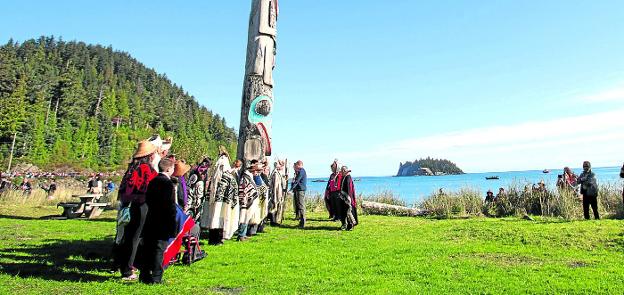 Hace apenas un año se estrenó una extraña y hermosa película. Una historia que buscaba ayudar a la sobrevivencia del pueblo Haida, a punto de desaparecer, en las costas del norte de Canadá.Para ello, se pidió que participaran los más ancianos de esta cultura, supervisando la historia y acompañando la grabación de la película, que además se filmó utilizando su casi desaparecido idioma, que solo es hablado por veinte personas.Traducida como 'Edge of the knife', o “Al filo de la navaja”, su título hace referencia a un proverbio haida: «El mundo es tan afilado como el filo de un cuchillo; debes tener cuidado o te caerás».La historia, que cuenta sobre la muerte accidental de un niño y la transformación de un hombre en un ser sobrenatural, se desarrollaba mostrando las principales costumbres de esta cultura: la construcción de tótems, la pesca como medio principal de alimentación y, sobre todo, la creencia de que la culpa, la venganza y otras “sensaciones negativas” pueden llevar a los hombres a transformarse en bestias o seres sobrenaturales, que habitan secretamente nuestro mundo. Ver la película, observar los paisajes, escuchar los maravillosos sonidos de su idioma, son sin duda una experiencia única. Y es que los Haida tienen sin duda, algo que decir. Un secreto que merece ser escuchado, por todos nosotros.José Palominos, diario El País.Abril, 2019 ¿Quién es y qué características tendrá el o la protagonista del relato?¿En qué lugares y espacios se desarrollará la historia?¿Qué elementos propios de la cultura haida (costumbres, construcciones o creencias) incluirás en el relato? Menciona 5¿Cuál será el conflicto o problema central que desarrollarás en tu historia? En síntesis, ¿qué acciones contendrán los distintos momentos del relato? (Inicio – Desarrollo y Conclusión)Inicio:Desarrollo:Conclusión:______________________________________________________________________________________________________________________________________________________________________________________________________________________________________________________________________________________________________________________________________________________________________________________________________________________________________________________________________________________________________________________________________________________________________________________________________________________________________________________________________________________________________________________________________________________________________________________________________________________________________________________________________________________________________________________________________________________________________________________________________________________________________________________________________________________________________________________________________________________________________________________________________________________________________________________________________________________________________________________________________________________________________________________________________________________________________________________________________________________________________________________________________________________________________________________________________________________________________________________________________________________________________________________________________________________________________________________________________________________________________________________________________________________________________________________________________________________________________________________________________________________________________________________________________________________________________________________________________________________________________________________________________________________________________________________________________________________________________________________________________________________________________________________________________________________________________________________________________________________________________________________________________________________________________________________________________________________________________________________________________________________________________________________________________________________________________________________________________________________________________________________________________________________________________________________________________________________________________________________________________________________________________________________________________________________________________________________________________________________________________________________________________________________________________________________________________________________________________________________________Logrado(3 puntos)Medianamente logrado		(2 puntos)No logrado(1 - 0 puntos)Las respuestas sintetizan y expresan de forma completa y clara (con palabras del o la estudiante) lo solicitado en cada pregunta, siendo coherentes con lo expresado al interior del texto.Algunas respuestas (1 a 3 de ellas), sintetizan y expresan de forma parcialmente clara (con algunas contradicciones o sin tener en cuenta la totalidad del texto) lo solicitado en las preguntas.La mayoría o totalidad de las respuestas no dan cuenta de lo solicitado. Pueden no reflejar el contenido del texto o referirse de forma escasa y poco clara al texto original.Logrado(2 puntos)Medianamente logrado(1 punto)No logrado(0 puntos)La respuesta interpreta de forma correcta el propósito de la película y la manera en que se pretende lograr dicho objetivo. El estudiante se expresa de forma clara, construyendo una respuesta concisa y coherente.La respuesta interpreta de forma parcialmente correcta lo solicitado en la pregunta. El estudiante se expresa de forma clara, pero por momentos su respuesta no es coherente y/o contiene algunas contradicciones.La respuesta no da cuenta de lo solicitado o no tiene relación alguna con el texto previo, interpretándolo incorrectamente.Logrado(1 punto)Medianamente logrado(0,5 puntos)No logrado(0 puntos)La respuesta da cuenta de forma clara y completa de lo solicitado, demostrando un buen manejo conceptual y un uso adecuado del lenguaje.La respuesta da cuenta de forma clara, pero incompleta de lo solicitado / Da cuenta de forma completa, pero demuestra confusiones en el manejo conceptual necesario para el desarrollo de la pregunta.La respuesta no da cuenta de lo solicitado. Menciona aspectos que no son coherentes con la pregunta o se expresa de manera muy confusa y con contradicciones importantes.Logrado(2 puntos)Medianamente logrado(1 punto)No logrado(0 puntos)La narración utiliza un narrador protagonista durante todo su desarrollo. Dicho protagonista pertenece a la cultura Haida y se relaciona directamente con lo propuesto en el cuadro de planificación.La narración utiliza un narrador protagonista solo durante parte de su desarrollo. Dicho protagonista pertenece a la cultura Haida, pero no da cuenta de todo lo propuesto en el cuadro de planificación.La narración no utiliza un narrador de tipo protagonista.El personaje principal no cumple con lo solicitado.Logrado(2 puntos)Medianamente logrado(1 punto)No logrado(0 puntos)Las acciones del relato se desarrollan en su totalidad en espacios relacionados con la cultura Haida. Asimismo, se establece una relación directa entre lo escrito en el texto y lo anteriormente planificado.Las acciones del relato se desarrollan parcialmente en espacios relacionados con la cultura Haida. Asimismo, se establece una relación con contradicciones entre lo escrito en el texto y lo planificado.Las acciones se desarrollan en ambientes que no son posibles de determinar o que no tienen relación con la cultura haida. Logrado(3 puntos)Medianamente logrado(2 puntos)No logrado(1-0 puntos)Se identifican con claridad los 5 elementos pertenecientes a la cultura Haida. Además, dichos elementos son coherentes con lo expresado en la etapa de planificación.Se identifica con dificultades o poca claridad 1 a 3 elementos pertenecientes a la cultura Haida. / Los elementos están presentes, pero no se relacionan totalmente con lo planificado.Se identifican entre 0 y 2  elementos propios del pueblo Haida al interior de la narración. O se utilizan elementos que no coinciden con las características vistas en textos anteriores.Logrado(3 puntos)Medianamente logrado(2-1 puntos)No logrado(0 puntos)La narración se desarrolla con claridad, usando de forma correcta la ortografía puntual, literal y acentual. Los distintos momentos del relato se distinguen con claridad y son coherentes con lo planificado.La narración se desarrolla con mediana claridad, manifestando algunos errores en el uso de la ortografía puntual, literal o acentual. Los momentos del relato no se distinguen con claridad y son parcialmente coherentes con lo planificado.La narración se desarrolla de forma muy confusa, con un mal uso de las distintas leyes ortográficas. No se distinguen los momentos del relato y/o no se relacionan con lo planificado.¿Qué es un libro de artista? La respuesta, en una exposición en Colmenar Viejohttps://www.youtube.com/watch?v=2cJN8x7RlhINombre instrumentoMaterialCómo se relaciona la forma y el material con el sonido o con el uso (cómo se utiliza el instrumento).123DibujoInstrumento 1DibujoInstrumento 2DibujoInstrumento 3Medidas:Medidas: Medidas:Logrado (3 puntos)Medianamente logrado (2 punto)No logrado (1 punto)Se observa coherencia, desarrollo y relación de la propuesta en relación al relato realizado para lenguaje.Se observa falta de relación entre lo señalado y las imágenes  trabajadas.Se observa en la mayor parte del trabajo falta de relación entre el relato y la propuesta visual.Logrado (3 puntos)Medianamente logrado (2 puntos)No logrado (1 punto)Se observa manejo de las técnicas utilizadas (dibujo, coloreado, recortar, pegar, etc)Presenta dificultades en este aspecto.Presenta grandes dificultades en este aspecto.Logrado (3 puntos)Medianamente logrado (2 puntos)No logrado (1 punto)Se observa análisis en la disposición y utilización de elementos trabajados, como formas, objetos, colores, tipografía, todos los elementos visuales utilizados.Presenta dificultades en el análisis de los elementos solicitados.No se observa análisis en este sentido.Logrado (3 puntos)Medianamente logrado (2 punto)No logrado (1 puntos)Trabaja diversos elementos que aportan a su proyecto. Diversas técnicas, materiales, aspectos que forman parte del propósito de su obra, de lo que se quiere comunicar.Se observa falta de análisis y recursos en este aspecto.No se observa análisis en este aspecto.Se observa alguna característica “sobresaliente” que no es evaluada por esta rúbrica. Se reemplaza por el indicador más descendido.Excelente (4 puntos)Logrado (3 puntos)Medianamente logrado (2 puntos)No logrado (1 punto)Establece con claridad la función de la música en las ceremonias de los grupos tribales a lo largo del mundo. Menciona tres ejemplos de uso ceremonial de la música tribal aportando datos relevantes no contemplados en el texto.Establece con claridad la función de la música en las ceremonias de los grupos tribales a lo largo del mundo. Menciona tres ejemplos de uso ceremonial de la música tribal.Establece medianamente la función de la música en las ceremonias de los grupos tribales a lo largo del mundo. Menciona dos ejemplos de uso ceremonial de la música tribal.No establece la función de la música en las ceremonias de los grupos tribales a lo largo del mundo. No menciona ejemplos de uso ceremonial de la música tribal.Excelente (4 puntos)Logrado (3 puntos)Medianamente logrado (2 puntos)No logrado (1 punto)Identifica varios  instrumentos musicales usados por las comunidades indígenas en sus ritos y ceremonias. Menciona más de tres ejemplos de instrumentos musicales.Identifica instrumentos musicales usados por las comunidades indígenas en sus ritos y ceremonias. Menciona tres ejemplos de instrumentos musicales.Identifica instrumentos musicales usados por las comunidades indígenas en sus ritos y ceremonias. Menciona dos ejemplos de instrumentos musicales.No identifica instrumentos musicales usados por las comunidades indígenas en sus ritos y ceremonias. No menciona ejemplos de instrumentos musicales. Excelente (4 puntos)Logrado (3 puntos)Medianamente logrado (2 puntos)No logrado (1 punto)Identifica claramente varios grupos “tribales urbanos” y menciona más de tres ejemplos de estos grupos. Establece varias características especiales de cada uno de ellos.Identifica claramente grupos “tribales urbanos” y menciona tres ejemplos de estos grupos. Establece una característica especial de cada uno de ellos.Identifica grupos “tribales urbanos” y menciona dos ejemplos de estos grupos. Establece una característica especial de cada uno de ellos.No identifica grupos “tribales urbanos” y no menciona ejemplos de estos grupos. No establece una característica especial de ellos.Se observa alguna característica “sobresaliente” que no es evaluada por esta rúbrica. Se reemplaza por el indicador más descendido.Logrado (2 puntos)Medianamente logrado (1 punto)No logrado (0 puntos)Da respuestas satisfactorias, en relación a lo solicitado. Nombre del instrumento, material del que está elaborado y relación forma/material con el sonido o el uso.Presenta dificultades en el nombre o en materiales.Se observa dificultad en el análisis de la relación forma/ material.Logrado (2 puntos)Medianamente logrado (1 punto)No logrado (0 puntos)Da respuestas satisfactorias, en relación a lo solicitado. Nombre del instrumento, material del que está elaborado y relación forma/material con el sonido o el uso.Presenta dificultades en el nombre o en materiales.Se observa dificultad en el análisis de la relación forma/ material.Logrado (2 puntos)Medianamente logrado (1 punto)No logrado (0 puntos)Da respuestas satisfactorias, en relación a lo solicitado. Nombre del instrumento, material del que está elaborado y relación forma/material con el sonido o el uso.Presenta dificultades en el nombre o en materiales.Se observa dificultad en el análisis de la relación forma/ material.Logrado (2 puntos)Medianamente logrado (1 punto)No logrado (0 puntos)Se entiende con claridad, representa materiales, la forma y detalla medidas del objeto (alto, ancho y profundidad)Presenta dificultad en algún aspecto Presenta dificultad en la generalidad de lo solicitado en este aspecto.Logrado (2 puntos)Medianamente logrado (1 punto)No logrado (0 puntos)Se entiende con claridad, representa materiales, la forma y detalla medidas del objeto (alto, ancho y profundidad)Presenta dificultad en algún aspecto Presenta dificultad en la generalidad de lo solicitado en este aspecto.Logrado (2 puntos)Medianamente logrado (1 punto)No logrado (0 puntos)Se entiende con claridad, representa materiales, la forma y detalla medidas del objeto (alto, ancho y profundidad)Presenta dificultad en algún aspecto Presenta dificultad en la generalidad de lo solicitado en este aspecto.Se observa alguna característica “sobresaliente” que no es evaluada por esta rúbrica. Se reemplaza por el indicador más descendido.